108年度老人養護暨長期照顧機構專業人員訓練【職場應對與溝通技巧】、【認識獨立倡導與實務分享】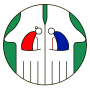 主辦單位：      台北市社區銀髮族長期照顧發展協會  二、上課日期、地點及對象：＊院長（主任）、社工員、照顧服務員、護理人員等長照人員繼續教育時數認證積分 (申請中) ＊報名截止期限：108年05月23日。三、報名費用：     ＊已繳交108年度會員年費者每人300元。     ＊非本會會員每人500元。        研習證明、合格證書及收據：將於課程結束認證完成後郵寄四、報名、匯款方式：     請於http://www.elderly-service.org.tw線上報名後再至銀行匯款費用。1. 匯款帳號：永豐銀行807  松江分行 015-018-0001606-1   戶名：社團法人台北市社區銀髮族長期照顧發展協會。2.請於匯款單通訊欄上註明機構名稱、姓名、參訓日期等資料，同一單位建議於同一筆匯款，以便核對確認。3.開課前3天會將報名確認信mail至連絡信箱。 4.聯絡電話：2930-3640  手機：0978-705392
       傳真電話：2930-4097 五、活動內容： 六、注意事項：1.為維護課程品質，請學員自行斟酌課程當天是否能夠全程參與，遲到、早退超過20分鐘或冒名頂替者，該研習時數將不予認定。2.本次訓練之研習證明書俟相關單位認證後，由本會統一連同收據一起核發郵寄。七、交通指引： 地址：台北市萬華區大理街175巷27號捷運：板南線龍山寺站2號出口公車路線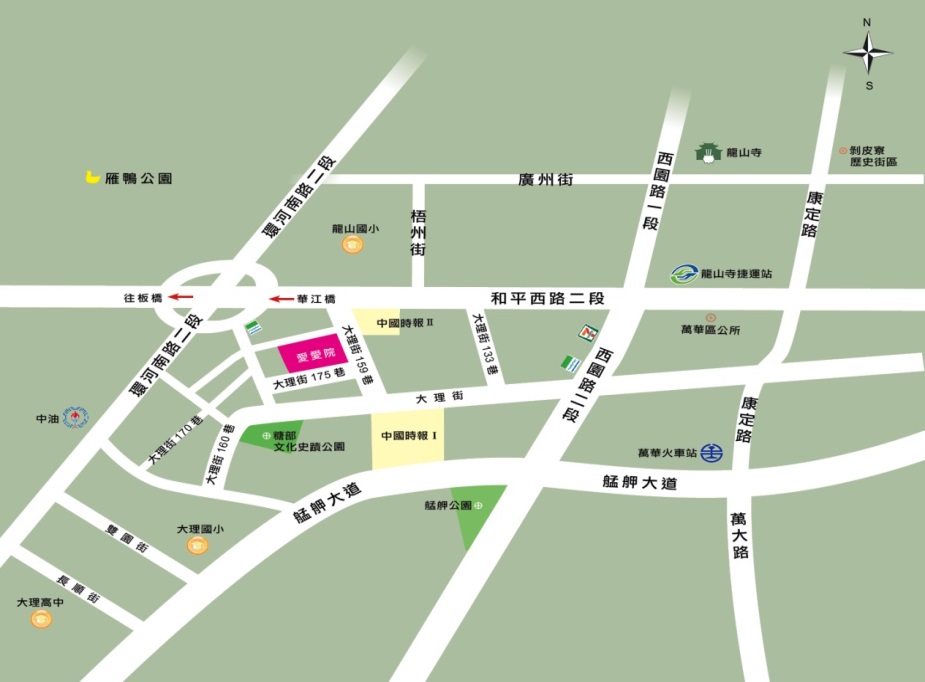 至中國時報站（徒步約3分鐘）1、38、231、245、263、264、310、656、665、701、702、703、907、和平幹線至龍山寺站（徒步約10分鐘）49、231、234、245、265、527、628、656、657、658、673、705、907自備交通工具和平西路往板橋方向，於華江橋引道下迴轉至大理街159巷右轉上課日期時間對象上課地點108.05.24(五)13：30︱17：40院長（主任）、社工員、照顧服務員、護理人員財團法人台北市私立愛愛院(台北市大理街175巷27號)時  間課程大綱講師13:10-13:30報到簽到領取講義13:30-15:30職場應對與溝通技巧多扶事業股份有限公司執行長  許佐夫15:30-15:40休息時間休息時間15:40-17:40認識獨立倡導與實務分享台灣老人暨長期照護社會工作專業協會林昱宏  秘書長17:40~課程圓滿結束，平安回家課程圓滿結束，平安回家